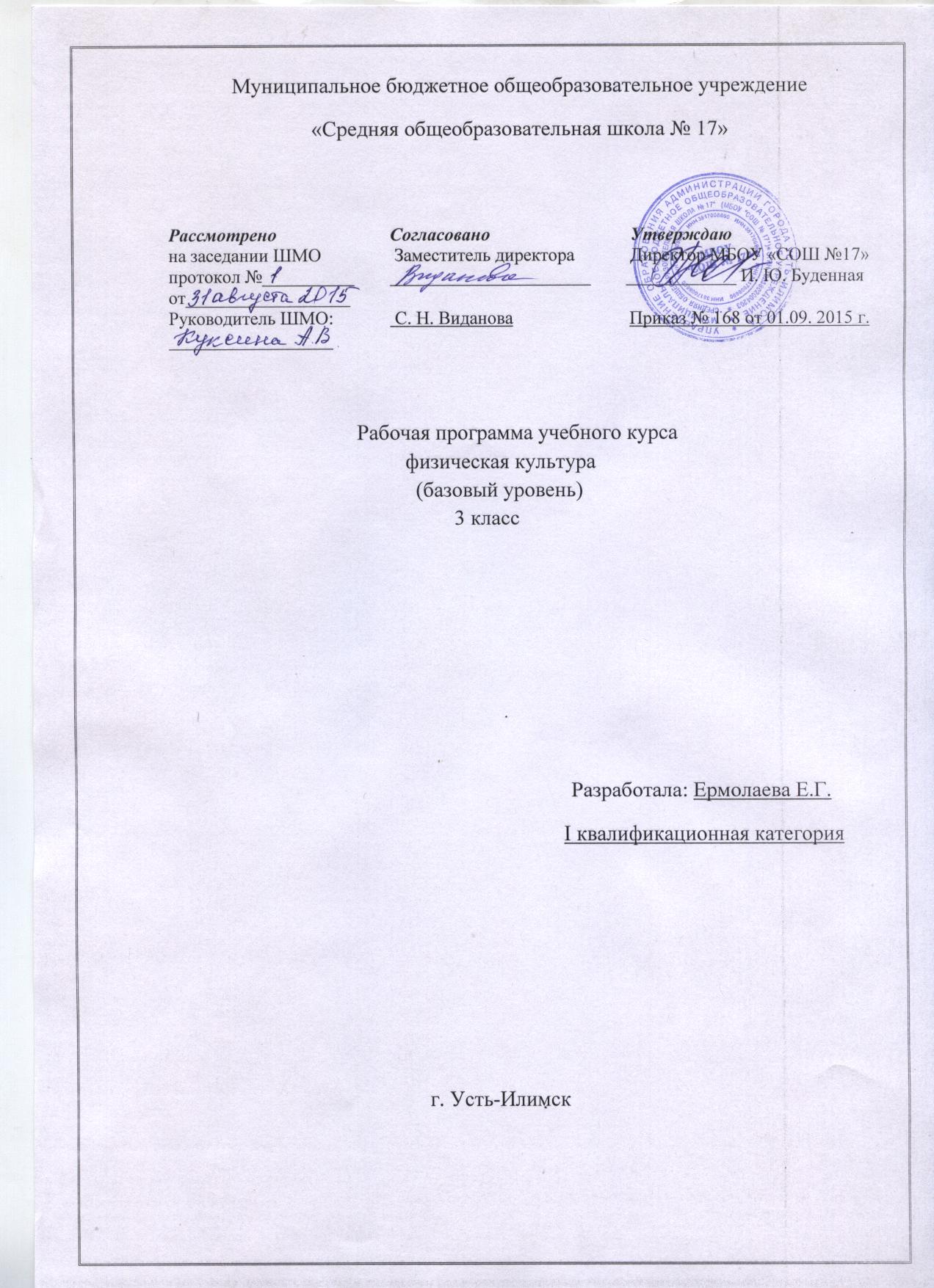 Пояснительная записка	Рабочая программа  разработана в соответствии с требованиями федерального государственного образовательного стандарта начального общего образования, на основе образовательной программы школы, с учетом примерной программы по учебному предмету «Физическая культура» и авторской программы «Комплексная программа физического воспитания учащихся 1-11классов» В.И. Ляха, А.А. Зданевича (М.; Просвещение, 2012)Цель обучения – формирование разносторонне физически развитой личности, способной активно использовать ценности физической культуры для укрепления и длительного сохранения собственного здоровья, оптимизации трудовой деятельности и организации активного отдыха.Задачи:-укрепление здоровья школьников посредством развития физических качеств и повышения функциональных возможностей жизнеобеспечивающих систем организма;-совершенствование жизненно важных навыков и умений посредством обучения подвижным играм, физическим упражнениям техническим действиям из базовых видов спорта;-формирование общих представлений о физической культуре, ее значении в жизни человека, укреплении здоровья, физическом развитии  и физической подготовленности;-развитие интереса к самостоятельным занятиям физическими упражнениями, подвижным играм, формам активного отдыха и досуга;-обучение простейшим способам  контроля за физической нагрузкой, отдельными показателями физического развития и физической подготовленности.Общая характеристика учебного предметаПредметом обучения физической культуре в начальной школе является двигательная активность человека с общеразвивающей направленностью. В процессе овладения это деятельностью укрепляется здоровье, совершенствуются физические качества, осваиваются определенные двигательные действия, активно развиваются мышление, творчество и самостоятельность.В содержание курса основано на положениях нормативно-правовых актов Российской Федерации, в том числе:Требованиях к результатам освоения основной образовательной программы начального общего образования, представленной в Федеральном государственном стандарте начального общего образования;Концепции духовно-нравственного развития и воспитания личности гражданина;Законе «Об образовании»;Федеральном законе «О физической культуре и спорте»;Стратегии национальной безопасности Российской Федерации до 2020г.;Примерной программе начального общего образования;Приказе Минобрнауки от 30 августа 2010г. №889.Место учебного предмета в учебном планеНа курс физическая  культура в 4 классе отводится 102 часа  (3 ч в неделю) третий час на преподавание учебного предмета «Физическая культура» был введен приказом Минобрнауки России от 30 августа 2010года № 889. В приказе было указано: «третий час учебного предмета «физическая культура» использовать на увеличение двигательной активности и развитие физических качеств обучающихся, внедрение современных систем физического воспитания». На основании приказа  по школе от ….1 час использовать как раздел «Плавание»Личностные, метапредметные и предметные результаты освоения учебного предметаЛичностные результаты:-активное включение в общение и взаимодействие со сверстниками на принципах уважения и доброжелательности, взаимопомощи и сопереживания;-проявление положительных качеств личности и управление своими эмоциями в различных ситуациях и условиях;-проявление дисциплинированности, трудолюбие и упорство в достижении поставленных целей;-оказание бескорыстной помощи своим сверстникам, нахождение с ними общего языка и общих интересов. Метапредметные результаты:-характеристика явления (действия и поступков), их объективная оценка на основе освоенных знаний и имеющегося опыта;-обнаружение ошибок при выполнении учебных заданий, отбор способов их исправления;-общение и взаимодействие со сверстниками на принципах взаимоуважения и взаимопомощи, дружбы и толерантности;-обеспечение защиты и сохранности природы во время активного отдыха и занятий физической культурой;-организация самостоятельной деятельности с учетом требований ее безопасности, сохранности инвентаря и оборудования, организации места занятий;-планирование собственной деятельности, распределение -анализ и объективная оценка результатов собственного труда, поиск возможностей и способов их улучшения;-видение красоты движений, выделение и обновление эстетических признаков в движениях и передвижениях человека;-оценка красоты телосложения и осанки, сравнение их с эталонными образцами;-управление эмоциями при общении со сверстниками и взрослыми, хладнокровие, сдержанность, рассудительность;-технически правильное выполнение двигательных действий из базовых видов спорта, использование их в игровой и  соревновательной деятельности.Предметные результаты:-планирование знаний физическими упражнениями в режиме дня, организация отдыха и досуга с использованием средств физической культурой;-изложение фактов истории развития физической культурой, характеристика ее роли и значения в жизни деятельности человека, связь с трудовой и военной деятельностью;-представление физической культуры как средства укрепления здоровья, физического развития и физической подготовленности человека;-измерение(познавание) индивидуальных показателей физического развития (длины и массы тела), развития основных физических качеств;-оказание посильной помощи и моральной поддержки сверстникам при выполнении учебных заданий, доброжелательное и уважительное  отношение при объяснении ошибок и способов их устранения;-организация и проведения со сверстниками подвижных игр и элементов соревнований, осуществление  их объективного судейства;-бережное обращение с инвентарем и оборудованием, соблюдение требований техники безопасности к местам проведения;-организация и проведение занятий физической культурой с разной целевой направленностью, подбор для них физических упражнений и выполнение их с заданной дозировкой нагрузки;-характеристика физической нагрузки по показателю частоты пульса, регулирование ее напряженности во время занятий по развитию физических качеств;-взаимодействие со сверстниками по правилам проведения подвижных игр и соревнований;-объяснение в доступной форме правил (техники) выполнения двигательных действий, анализ и поиск ошибок, исправление их;-подача строевых команд, подсчет при выполнении общеразвивающих упражнений;-нахождение отличительных особенностей в выполнении двигательного действия разными учениками, выделение отличительных признаков и элементов;-выполнение акробатических и гимнастических комбинаций на высоком техническом уровне, характеристика признаков технического исполнения;-выполнение технических действий из базовых видов спорта, применение их в игровой и соревновательной деятельности;-выполнение жизненно важных двигательных навыков и умений различными способами, в различных условиях.Содержание учебного предмета в 3 классеПо разделу «Знания о физической культуре» - выполнять организационно-методические требования, которые предъявляются на уроке физкультуры. Рассказывать о скелете, внутренних органах, мышечной и кровеносной системе человека, об органах чувств, объяснять, что такое пас и его значение для спортивных игр с мячом, что такое осанка, что такое гигиена и правила ее соблюдения, правила закаливания, приема пищи и соблюдения питьевого режима, правила спортивной игры волейбол;По разделу «Гимнастика с элементами акробатики»- выполнять строевые упражнения ( строиться в шеренгу, колонну, перестраиваться в одну, две и три шеренги), выполнять  разминки в движении, на месте, с гимнастической палкой, с гимнастической скамейкой, на гимнастической скамейке, на матах, с мячом,  разминки, направленные на развитие координации движений и гибкости , прыжковую разминку, разминку в парах, у гимнастической стенки, выполнять упражнения на внимание и равновесие, наклон вперед из положения стоя и сидя, отжимания, подъем туловища из положения лежа, подтягиваться на низкой перекладине из виса лежа согнувшись, запоминать временные отрезки, выполнять перекаты,  кувырок вперед с места, с разбега и через препятствие, кувырок назад, проходить станции круговой тренировки, лазать и перелезать по гимнастической стенке, прыгать со скакалкой, через скакалку и в скакалку, прыгать в скакалку в тройках,  выполнять упражнения на гимнастическом бревне, лазать  по наклонной гимнастической скамейке, выполнить вращение обруча;По разделу « Легкая атлетика» - технике высокого старта, технике метания мяча на дальность, пробегать дистанцию 30м на время, выполнять челночный бег 3* 10м на время, прыгать высоту с  прямого разбега, прыгать в высоту. Бросать набивной мяч (весом 1кг) на дальность способом «снизу», «от груди», «из-за головы», правой и левой рукой, метать мяч на точность, проходить полос препятствий;По разделу « подвижные и спортивные игры» -  давать пас ногами и руками, выполнять передачи мяча через волейбольную сетку различными способами: вводить мяч из-за боковой, выполнять броски и ловлю мяча различными способами. Выполнять футбольные упражнения, стойке баскетболиста, ведению мяча на месте, в движении, правой и левой рукой, участвовать в эстафетах,, бросать мяч в баскетбольное кольцо различными способами, играть в подвижные игры:  «ловишка», «ловишка с мешочком на голове», «колдунчики»,  «салки», «салки- дай руку», «прерванные пятнашки», «собачки», «собачки ногами» «бросай далеко, собирай быстрее», «вышибалы», «белые медведи», « волк во рву», «ловля обезьян с мячом», «перестрелка», «пустое место», «осада города».По разделу «плавание»- выполнять разминку перед входом в воду, погружаться в воду с закрытыми  и открытыми глазами, выполнять игровые упражнения, скользить по воде на груди и на спине, выполнять движения ногами и руками при плавание кролем на груди, прыгать в воду с тумбы, проплывать дистанцию 25 мТематическое планирование                     на 2015-2016 учебный год  ПлаваниеОписание учебно-методического и материально-технического обеспечения образовательного процессаПланируемые результаты изучения учебного предметаПо окончании начальной школы учащиеся научатся:Планировать занятия физическими упражнениями в режиме дня;Излагать факты истории развития физической культуры;Использовать физическую культуру, как средство укрепления здоровья;Измерять индивидуальные показатели физического развития;Оказывать посильную помощь и моральную поддержку сверстникам при выполнении учебных заданий;Организовывать и проводить со сверстниками подвижные игры и элементарные соревнования;Соблюдать требования техники безопасности к местам проведения занятий физической культуры;Характеризовать физическую нагрузку по показателю частоты пульса;Выполнять простейшие акробатические и гимнастические комбинации на качественном уровне;Выполнять технические действия из базовых видов спорта, применять их в игровой и соревновательной деятельности;Выполнять жизненно важные двигательные навыки и умения различными способами, в различных условиях. № урокаТема урока Дата3А Элементы предметного содержанияДата 3 Б Основные виды УУДОсновные виды УУДОсновные виды УУДОсновные виды УУДОсновные виды УУДПредполагаемый результатВиды и формы контроля№ урокаТема урока Дата3А Элементы предметного содержанияДата 3 Б личностные,личностные,регулятивныепознавательныекоммуникативныеПредполагаемый результатВиды и формы контроляI четверть.  (18ч)                   Наименование      раздела  программы  легкая атлетика (18ч)I четверть.  (18ч)                   Наименование      раздела  программы  легкая атлетика (18ч)I четверть.  (18ч)                   Наименование      раздела  программы  легкая атлетика (18ч)I четверть.  (18ч)                   Наименование      раздела  программы  легкая атлетика (18ч)I четверть.  (18ч)                   Наименование      раздела  программы  легкая атлетика (18ч)I четверть.  (18ч)                   Наименование      раздела  программы  легкая атлетика (18ч)I четверть.  (18ч)                   Наименование      раздела  программы  легкая атлетика (18ч)I четверть.  (18ч)                   Наименование      раздела  программы  легкая атлетика (18ч)I четверть.  (18ч)                   Наименование      раздела  программы  легкая атлетика (18ч)I четверть.  (18ч)                   Наименование      раздела  программы  легкая атлетика (18ч)1Легкая атлетика. Ходьбаи бег (5 ч)Инструктаж по ТБ №42,45 (основы знаний)04.09Разновидности ходьбы. Ходьба по разметкам. Ходьба с преодолением препятствий. Бег с ускорением (). Игра «Пятнашки». ОРУ. Инструктаж по ТБ01.09Проявляют учебно-познавательный интерес к новому учебному материалу. понимают значение физического развития для человека, имеют желания учиться .проявляют дисциплинированность, трудолюбие, упорство в достижение целей, умеют управлять эмоциями при общении со сверстниками и взрослыми.  ориентируются на понимание причин успеха в учебной деятельности, осуществляют самоанализ и самоконтроль результата.Проявляют учебно-познавательный интерес к новому учебному материалу. понимают значение физического развития для человека, имеют желания учиться .проявляют дисциплинированность, трудолюбие, упорство в достижение целей, умеют управлять эмоциями при общении со сверстниками и взрослыми.  ориентируются на понимание причин успеха в учебной деятельности, осуществляют самоанализ и самоконтроль результата.Принимают и сохраняют учебную задачу при выполнении упражнений и участие в игре, принимают инструкцию педагога и четко следуют ей. вносят необходимые коррективы в действие после его завершения на основе его оценки и учета характера сделанных ошибок., адекватно воспринимают оценку учителя. Формируют собственное мнение и позицию, договариваются и приходят к общему решению в совместной деятельностиИспользуют общие приёмы решения поставленных задач, определяют и кратко характеризуют физическую культуру как занятия физическими упражнениями, подвижными и спортивными играмиИспользуют речь для регуляции своего действия. Договариваются и приходят к общему решению в совместной деятельности ориентируются на позицию партнера в общении и взаимодействии. задают вопросы, контролируют действия партнераТекущий2Бег на выносливость 6минутный. 05.09Разновидности ходьбы. Ходьба по разметкам. Бег на выносливость6мин. Игра «Пятнашки». ОРУ. 04.09Проявляют учебно-познавательный интерес к новому учебному материалу. понимают значение физического развития для человека, имеют желания учиться .проявляют дисциплинированность, трудолюбие, упорство в достижение целей, умеют управлять эмоциями при общении со сверстниками и взрослыми.  ориентируются на понимание причин успеха в учебной деятельности, осуществляют самоанализ и самоконтроль результата.Проявляют учебно-познавательный интерес к новому учебному материалу. понимают значение физического развития для человека, имеют желания учиться .проявляют дисциплинированность, трудолюбие, упорство в достижение целей, умеют управлять эмоциями при общении со сверстниками и взрослыми.  ориентируются на понимание причин успеха в учебной деятельности, осуществляют самоанализ и самоконтроль результата.Принимают и сохраняют учебную задачу при выполнении упражнений и участие в игре, принимают инструкцию педагога и четко следуют ей. вносят необходимые коррективы в действие после его завершения на основе его оценки и учета характера сделанных ошибок., адекватно воспринимают оценку учителя. Формируют собственное мнение и позицию, договариваются и приходят к общему решению в совместной деятельностиИспользуют общие приёмы решения поставленных задач, определяют и кратко характеризуют физическую культуру как занятия физическими упражнениями, подвижными и спортивными играмиИспользуют речь для регуляции своего действия. Договариваются и приходят к общему решению в совместной деятельности ориентируются на позицию партнера в общении и взаимодействии. задают вопросы, контролируют действия партнераТекущий3Развитие скоростных способностей11.09Разновидности ходьбы. Ходьба с преодолением препятствий.  Высокий старт.         Бег 30м,60м Бег с ускорением (, 60м) Игра «Пустое место». ОРУ. 08.09Проявляют учебно-познавательный интерес к новому учебному материалу. понимают значение физического развития для человека, имеют желания учиться .проявляют дисциплинированность, трудолюбие, упорство в достижение целей, умеют управлять эмоциями при общении со сверстниками и взрослыми.  ориентируются на понимание причин успеха в учебной деятельности, осуществляют самоанализ и самоконтроль результата.Проявляют учебно-познавательный интерес к новому учебному материалу. понимают значение физического развития для человека, имеют желания учиться .проявляют дисциплинированность, трудолюбие, упорство в достижение целей, умеют управлять эмоциями при общении со сверстниками и взрослыми.  ориентируются на понимание причин успеха в учебной деятельности, осуществляют самоанализ и самоконтроль результата.Принимают и сохраняют учебную задачу при выполнении упражнений и участие в игре, принимают инструкцию педагога и четко следуют ей. вносят необходимые коррективы в действие после его завершения на основе его оценки и учета характера сделанных ошибок., адекватно воспринимают оценку учителя. Формируют собственное мнение и позицию, договариваются и приходят к общему решению в совместной деятельностиИспользуют общие приёмы решения поставленных задач, определяют и кратко характеризуют физическую культуру как занятия физическими упражнениями, подвижными и спортивными играмиИспользуют речь для регуляции своего действия. Договариваются и приходят к общему решению в совместной деятельности ориентируются на позицию партнера в общении и взаимодействии. задают вопросы, контролируют действия партнераТекущий4 Развитие координационных способностей. 12.09Разновидности ходьбы. Ходьба с преодолением препятствий. Бег ().  эстафеты11.09Проявляют учебно-познавательный интерес к новому учебному материалу. понимают значение физического развития для человека, имеют желания учиться .проявляют дисциплинированность, трудолюбие, упорство в достижение целей, умеют управлять эмоциями при общении со сверстниками и взрослыми.  ориентируются на понимание причин успеха в учебной деятельности, осуществляют самоанализ и самоконтроль результата.Проявляют учебно-познавательный интерес к новому учебному материалу. понимают значение физического развития для человека, имеют желания учиться .проявляют дисциплинированность, трудолюбие, упорство в достижение целей, умеют управлять эмоциями при общении со сверстниками и взрослыми.  ориентируются на понимание причин успеха в учебной деятельности, осуществляют самоанализ и самоконтроль результата.Принимают и сохраняют учебную задачу при выполнении упражнений и участие в игре, принимают инструкцию педагога и четко следуют ей. вносят необходимые коррективы в действие после его завершения на основе его оценки и учета характера сделанных ошибок., адекватно воспринимают оценку учителя. Формируют собственное мнение и позицию, договариваются и приходят к общему решению в совместной деятельностиИспользуют общие приёмы решения поставленных задач, определяют и кратко характеризуют физическую культуру как занятия физическими упражнениями, подвижными и спортивными играмиИспользуют речь для регуляции своего действия. Договариваются и приходят к общему решению в совместной деятельности ориентируются на позицию партнера в общении и взаимодействии. задают вопросы, контролируют действия партнера30м учет5Развитие скоростных и координационных способностей 18.09Игра «Пустое место». ОРУ. Челночный бег3\10. Развитие скоростных и координационных способностей15.09Проявляют учебно-познавательный интерес к новому учебному материалу. понимают значение физического развития для человека, имеют желания учиться .проявляют дисциплинированность, трудолюбие, упорство в достижение целей, умеют управлять эмоциями при общении со сверстниками и взрослыми.  ориентируются на понимание причин успеха в учебной деятельности, осуществляют самоанализ и самоконтроль результата.Проявляют учебно-познавательный интерес к новому учебному материалу. понимают значение физического развития для человека, имеют желания учиться .проявляют дисциплинированность, трудолюбие, упорство в достижение целей, умеют управлять эмоциями при общении со сверстниками и взрослыми.  ориентируются на понимание причин успеха в учебной деятельности, осуществляют самоанализ и самоконтроль результата.Принимают и сохраняют учебную задачу при выполнении упражнений и участие в игре, принимают инструкцию педагога и четко следуют ей. вносят необходимые коррективы в действие после его завершения на основе его оценки и учета характера сделанных ошибок., адекватно воспринимают оценку учителя. Формируют собственное мнение и позицию, договариваются и приходят к общему решению в совместной деятельностиИспользуют общие приёмы решения поставленных задач, определяют и кратко характеризуют физическую культуру как занятия физическими упражнениями, подвижными и спортивными играмиИспользуют речь для регуляции своего действия. Договариваются и приходят к общему решению в совместной деятельности ориентируются на позицию партнера в общении и взаимодействии. задают вопросы, контролируют действия партнера3*10м  М.:  «5»-10,02с. «4»10,8с  «3» 11,4 Д.:  «5» - 10,4 с.: «4» 10,9  «3» 11,66Прыжки
Развитие силовых способностей и прыгучести19.09Разновидности ходьбы. Ходьба с преодолением препятствий. Челночный бег3\10 .  Развитие силовых способностей и прыгучести18.09Проявляют учебно-познавательный интерес к новому учебному материалу. понимают значение физического развития для человека, имеют желания учиться .проявляют дисциплинированность, трудолюбие, упорство в достижение целей, умеют управлять эмоциями при общении со сверстниками и взрослыми.  ориентируются на понимание причин успеха в учебной деятельности, осуществляют самоанализ и самоконтроль результата.Проявляют учебно-познавательный интерес к новому учебному материалу. понимают значение физического развития для человека, имеют желания учиться .проявляют дисциплинированность, трудолюбие, упорство в достижение целей, умеют управлять эмоциями при общении со сверстниками и взрослыми.  ориентируются на понимание причин успеха в учебной деятельности, осуществляют самоанализ и самоконтроль результата.Принимают и сохраняют учебную задачу при выполнении упражнений и участие в игре, принимают инструкцию педагога и четко следуют ей. вносят необходимые коррективы в действие после его завершения на основе его оценки и учета характера сделанных ошибок., адекватно воспринимают оценку учителя. Формируют собственное мнение и позицию, договариваются и приходят к общему решению в совместной деятельностиИспользуют общие приёмы решения поставленных задач, определяют и кратко характеризуют физическую культуру как занятия физическими упражнениями, подвижными и спортивными играмиИспользуют речь для регуляции своего действия. Договариваются и приходят к общему решению в совместной деятельности ориентируются на позицию партнера в общении и взаимодействии. задают вопросы, контролируют действия партнера3*10м  М.:  «5»-10,02с. «4»10,8с  «3» 11,4 Д.:  «5» - 10,4 с.: «4» 10,9  «3» 11,66Прыжки
Развитие силовых способностей и прыгучести19.09Разновидности ходьбы. Ходьба с преодолением препятствий. Челночный бег3\10 .  Развитие силовых способностей и прыгучести18.09Проявляют учебно-познавательный интерес к новому учебному материалу. понимают значение физического развития для человека, имеют желания учиться .проявляют дисциплинированность, трудолюбие, упорство в достижение целей, умеют управлять эмоциями при общении со сверстниками и взрослыми.  ориентируются на понимание причин успеха в учебной деятельности, осуществляют самоанализ и самоконтроль результата.Проявляют учебно-познавательный интерес к новому учебному материалу. понимают значение физического развития для человека, имеют желания учиться .проявляют дисциплинированность, трудолюбие, упорство в достижение целей, умеют управлять эмоциями при общении со сверстниками и взрослыми.  ориентируются на понимание причин успеха в учебной деятельности, осуществляют самоанализ и самоконтроль результата.Принимают и сохраняют учебную задачу при выполнении упражнений и участие в игре, принимают инструкцию педагога и четко следуют ей. вносят необходимые коррективы в действие после его завершения на основе его оценки и учета характера сделанных ошибок., адекватно воспринимают оценку учителя. Формируют собственное мнение и позицию, договариваются и приходят к общему решению в совместной деятельностиИспользуют общие приёмы решения поставленных задач, определяют и кратко характеризуют физическую культуру как занятия физическими упражнениями, подвижными и спортивными играмиИспользуют речь для регуляции своего действия. Договариваются и приходят к общему решению в совместной деятельности ориентируются на позицию партнера в общении и взаимодействии. задают вопросы, контролируют действия партнераЧелночный бег 3\10 учет7прыжки25.09Разновидности ходьбы. Ходьба с преодолением препятствий прыжок в длину с разбега подвижная игра22.09Проявляют учебно-познавательный интерес к новому учебному материалу. понимают значение физического развития для человека, имеют желания учиться .проявляют дисциплинированность, трудолюбие, упорство в достижение целей, умеют управлять эмоциями при общении со сверстниками и взрослыми.  ориентируются на понимание причин успеха в учебной деятельности, осуществляют самоанализ и самоконтроль результата.Проявляют учебно-познавательный интерес к новому учебному материалу. понимают значение физического развития для человека, имеют желания учиться .проявляют дисциплинированность, трудолюбие, упорство в достижение целей, умеют управлять эмоциями при общении со сверстниками и взрослыми.  ориентируются на понимание причин успеха в учебной деятельности, осуществляют самоанализ и самоконтроль результата.Принимают и сохраняют учебную задачу при выполнении упражнений и участие в игре, принимают инструкцию педагога и четко следуют ей. вносят необходимые коррективы в действие после его завершения на основе его оценки и учета характера сделанных ошибок., адекватно воспринимают оценку учителя. Формируют собственное мнение и позицию, договариваются и приходят к общему решению в совместной деятельностиИспользуют общие приёмы решения поставленных задач, определяют и кратко характеризуют физическую культуру как занятия физическими упражнениями, подвижными и спортивными играмиИспользуют речь для регуляции своего действия. Договариваются и приходят к общему решению в совместной деятельности ориентируются на позицию партнера в общении и взаимодействии. задают вопросы, контролируют действия партнераТекущий8Метание мяча на меткость26.09Разновидности ходьбы. Ходьба с преодолением препятствий.  Метание мяча  на меткость25.09Проявляют учебно-познавательный интерес к новому учебному материалу. понимают значение физического развития для человека, имеют желания учиться .проявляют дисциплинированность, трудолюбие, упорство в достижение целей, умеют управлять эмоциями при общении со сверстниками и взрослыми.  ориентируются на понимание причин успеха в учебной деятельности, осуществляют самоанализ и самоконтроль результата.Проявляют учебно-познавательный интерес к новому учебному материалу. понимают значение физического развития для человека, имеют желания учиться .проявляют дисциплинированность, трудолюбие, упорство в достижение целей, умеют управлять эмоциями при общении со сверстниками и взрослыми.  ориентируются на понимание причин успеха в учебной деятельности, осуществляют самоанализ и самоконтроль результата.Принимают и сохраняют учебную задачу при выполнении упражнений и участие в игре, принимают инструкцию педагога и четко следуют ей. вносят необходимые коррективы в действие после его завершения на основе его оценки и учета характера сделанных ошибок., адекватно воспринимают оценку учителя. Формируют собственное мнение и позицию, договариваются и приходят к общему решению в совместной деятельностиИспользуют общие приёмы решения поставленных задач, определяют и кратко характеризуют физическую культуру как занятия физическими упражнениями, подвижными и спортивными играмиИспользуют речь для регуляции своего действия. Договариваются и приходят к общему решению в совместной деятельности ориентируются на позицию партнера в общении и взаимодействии. задают вопросы, контролируют действия партнераМетание: мальчики «5»25м, «4»20м, «3»17м. Девочки «5»16м, «4»13м, «3»10м9Прыжок в длину с места02.10Разновидности ходьбы. Ходьба с преодолением препятствий прыжок в длину с места , метание мяча на дальность29.09Проявляют учебно-познавательный интерес к новому учебному материалу. понимают значение физического развития для человека, имеют желания учиться .проявляют дисциплинированность, трудолюбие, упорство в достижение целей, умеют управлять эмоциями при общении со сверстниками и взрослыми.  ориентируются на понимание причин успеха в учебной деятельности, осуществляют самоанализ и самоконтроль результата.Проявляют учебно-познавательный интерес к новому учебному материалу. понимают значение физического развития для человека, имеют желания учиться .проявляют дисциплинированность, трудолюбие, упорство в достижение целей, умеют управлять эмоциями при общении со сверстниками и взрослыми.  ориентируются на понимание причин успеха в учебной деятельности, осуществляют самоанализ и самоконтроль результата.Принимают и сохраняют учебную задачу при выполнении упражнений и участие в игре, принимают инструкцию педагога и четко следуют ей. вносят необходимые коррективы в действие после его завершения на основе его оценки и учета характера сделанных ошибок., адекватно воспринимают оценку учителя. Формируют собственное мнение и позицию, договариваются и приходят к общему решению в совместной деятельностиИспользуют общие приёмы решения поставленных задач, определяют и кратко характеризуют физическую культуру как занятия физическими упражнениями, подвижными и спортивными играмиИспользуют речь для регуляции своего действия. Договариваются и приходят к общему решению в совместной деятельности ориентируются на позицию партнера в общении и взаимодействии. задают вопросы, контролируют действия партнератекущий10Прыжок в длину с места03.10Разновидности ходьбы. Ходьба с преодолением препятствий. Прыжок в длину с места длительный бег 6 мин. Развитие выносливости.02.10Проявляют учебно-познавательный интерес к новому учебному материалу. понимают значение физического развития для человека, имеют желания учиться .проявляют дисциплинированность, трудолюбие, упорство в достижение целей, умеют управлять эмоциями при общении со сверстниками и взрослыми.  ориентируются на понимание причин успеха в учебной деятельности, осуществляют самоанализ и самоконтроль результата.Проявляют учебно-познавательный интерес к новому учебному материалу. понимают значение физического развития для человека, имеют желания учиться .проявляют дисциплинированность, трудолюбие, упорство в достижение целей, умеют управлять эмоциями при общении со сверстниками и взрослыми.  ориентируются на понимание причин успеха в учебной деятельности, осуществляют самоанализ и самоконтроль результата.Принимают и сохраняют учебную задачу при выполнении упражнений и участие в игре, принимают инструкцию педагога и четко следуют ей. вносят необходимые коррективы в действие после его завершения на основе его оценки и учета характера сделанных ошибок., адекватно воспринимают оценку учителя. Формируют собственное мнение и позицию, договариваются и приходят к общему решению в совместной деятельностиИспользуют общие приёмы решения поставленных задач, определяют и кратко характеризуют физическую культуру как занятия физическими упражнениями, подвижными и спортивными играмиИспользуют речь для регуляции своего действия. Договариваются и приходят к общему решению в совместной деятельности ориентируются на позицию партнера в общении и взаимодействии. задают вопросы, контролируют действия партнерапрыжков мальчики «5»175м, «4»150м, «3»120м, Девочки «5»160м, «4» 130м, «3»120м.11Прыжок в длину с места09.10Разновидности ходьбы. Ходьба с преодолением препятствий. Прыжок в длину с места 06.1012Кроссовая подготовка. Кросс 1000м на результат10.10Специальные беговые упражнения. ОРУ в движении. Развитие скоростно-беговых качеств. Эстафеты со спортивным инвентарем :мячи, палки, обручи, скакалки.09.10Текущий13Развитие прыжковых качеств 16.10Прыжки через скакалку индивидуально, в группах П.И «пятнашки» 13.10Текущий14Развитие координации качеств прыжки через скакалку17.10Метание теннисного мяча на заданное расстояние.Прыжки через скакалку индивидуально, в группах16.10учет15Развитие координации качеств прыжки через скакалку 23.10Метание теннисного мяча на заданное расстояние.Прыжки через скакалку индивидуально, в группах Обучение перестроению  в две колоны20.10Текущий16Развитие ловкости24.10Развитие прыжковых качеств прыжки через скамейкуРазвитие ловкости, внимания предмета на  дальность, разучивание игры «кто дальше бросит?»23.10Текущий17Развитие выносливости30.10Поднимание туловища из положения лежа (30 сек027.10учет18Подвижные игры, эстафеты31.10Эстафеты со спортивным инвентарем :мячи, палки, обручи, скакалки. Подвижные игры30.10ТекущийIIчетверть.(14ч)                                         Наименование раздела программы по  гимнастике (14часов)IIчетверть.(14ч)                                         Наименование раздела программы по  гимнастике (14часов)IIчетверть.(14ч)                                         Наименование раздела программы по  гимнастике (14часов)IIчетверть.(14ч)                                         Наименование раздела программы по  гимнастике (14часов)IIчетверть.(14ч)                                         Наименование раздела программы по  гимнастике (14часов)IIчетверть.(14ч)                                         Наименование раздела программы по  гимнастике (14часов)IIчетверть.(14ч)                                         Наименование раздела программы по  гимнастике (14часов)IIчетверть.(14ч)                                         Наименование раздела программы по  гимнастике (14часов)IIчетверть.(14ч)                                         Наименование раздела программы по  гимнастике (14часов)IIчетверть.(14ч)                                         Наименование раздела программы по  гимнастике (14часов)19Висы. Строевые упражнения (6 ч)Инструктаж по ТБ13.11Инструктаж по технике безопасности.. Висы  Значение гимнастических упражнений для сохранения правильной осанки.  П/И10.11Проявляют  дисциплинированность, трудолюбие, упорство в достижение целей, умеют управлять эмоциями при общении со сверстниками и взрослыми.  ориентируются на понимание причин успеха в учебной деятельности, осуществляют самоанализ и самоконтроль результата.Проявляют  дисциплинированность, трудолюбие, упорство в достижение целей, умеют управлять эмоциями при общении со сверстниками и взрослыми.  ориентируются на понимание причин успеха в учебной деятельности, осуществляют самоанализ и самоконтроль результата.принимают инструкцию педагога и четко следуют ей. вносят необходимые коррективы в действие после его завершения на основе его оценки и учета характера сделанных ошибок., адекватно воспринимают оценку учителя. Формируют собственное мнение и позицию, договариваются и приходят к общему решению в совместной деятельностиОриентируются в разнообразии способов решения задач. Используют общие приёмы решения поставленных задач, определяют и кратко характеризуют физическую культуру как занятия физическими упражнениями, подвижными и спортивными играмиДоговариваются и приходят к общему решению в совместной деятельности ориентируются на позицию партнера в общении и взаимодействии. задают вопросы, контролируют действия партнера20Акробатические упражнения.14.11Акробатические упр. Кувырок вперед;  Развитие силовых способностей.13.11Проявляют  дисциплинированность, трудолюбие, упорство в достижение целей, умеют управлять эмоциями при общении со сверстниками и взрослыми.  ориентируются на понимание причин успеха в учебной деятельности, осуществляют самоанализ и самоконтроль результата.Проявляют  дисциплинированность, трудолюбие, упорство в достижение целей, умеют управлять эмоциями при общении со сверстниками и взрослыми.  ориентируются на понимание причин успеха в учебной деятельности, осуществляют самоанализ и самоконтроль результата.принимают инструкцию педагога и четко следуют ей. вносят необходимые коррективы в действие после его завершения на основе его оценки и учета характера сделанных ошибок., адекватно воспринимают оценку учителя. Формируют собственное мнение и позицию, договариваются и приходят к общему решению в совместной деятельностиОриентируются в разнообразии способов решения задач. Используют общие приёмы решения поставленных задач, определяют и кратко характеризуют физическую культуру как занятия физическими упражнениями, подвижными и спортивными играмиДоговариваются и приходят к общему решению в совместной деятельности ориентируются на позицию партнера в общении и взаимодействии. задают вопросы, контролируют действия партнераТекущий2120.11 Кувырок вперед и назад; кувырок назад , перекаты. Упражнения на пресс, на гибкость  17.11Проявляют  дисциплинированность, трудолюбие, упорство в достижение целей, умеют управлять эмоциями при общении со сверстниками и взрослыми.  ориентируются на понимание причин успеха в учебной деятельности, осуществляют самоанализ и самоконтроль результата.Проявляют  дисциплинированность, трудолюбие, упорство в достижение целей, умеют управлять эмоциями при общении со сверстниками и взрослыми.  ориентируются на понимание причин успеха в учебной деятельности, осуществляют самоанализ и самоконтроль результата.принимают инструкцию педагога и четко следуют ей. вносят необходимые коррективы в действие после его завершения на основе его оценки и учета характера сделанных ошибок., адекватно воспринимают оценку учителя. Формируют собственное мнение и позицию, договариваются и приходят к общему решению в совместной деятельностиОриентируются в разнообразии способов решения задач. Используют общие приёмы решения поставленных задач, определяют и кратко характеризуют физическую культуру как занятия физическими упражнениями, подвижными и спортивными играмиДоговариваются и приходят к общему решению в совместной деятельности ориентируются на позицию партнера в общении и взаимодействии. задают вопросы, контролируют действия партнераОценка техники выполнения висов. Подтягивание в вис: м:«5»6р. «4»4р,«3»1рД«5»19р.; «4»14р.; «3»42221.11Упражнения на развитие координационных способностей. И силовых20.11Проявляют  дисциплинированность, трудолюбие, упорство в достижение целей, умеют управлять эмоциями при общении со сверстниками и взрослыми.  ориентируются на понимание причин успеха в учебной деятельности, осуществляют самоанализ и самоконтроль результата.Проявляют  дисциплинированность, трудолюбие, упорство в достижение целей, умеют управлять эмоциями при общении со сверстниками и взрослыми.  ориентируются на понимание причин успеха в учебной деятельности, осуществляют самоанализ и самоконтроль результата.принимают инструкцию педагога и четко следуют ей. вносят необходимые коррективы в действие после его завершения на основе его оценки и учета характера сделанных ошибок., адекватно воспринимают оценку учителя. Формируют собственное мнение и позицию, договариваются и приходят к общему решению в совместной деятельностиОриентируются в разнообразии способов решения задач. Используют общие приёмы решения поставленных задач, определяют и кратко характеризуют физическую культуру как занятия физическими упражнениями, подвижными и спортивными играмиДоговариваются и приходят к общему решению в совместной деятельности ориентируются на позицию партнера в общении и взаимодействии. задают вопросы, контролируют действия партнераТекущий23равновесие27.11Упражнения на перевернутой скамейке в равновесии24.11Текущий24 Акробатические упражнения.28.11. комбинация Упражнение  на скамейке  упражнения на гибкость27.11Текущий25Акробатические упражнения.04.12 Стойка на лопатках, мост, силовые упражнения01.12Текущий26Акробатические упражнения.05.12Акробатика, упражнения комбинация равновесие мост04.12Текущий26Акробатические упражнения.11.12Упражнения акробатика кувырок вперед, мост, кувырок назад, стойка на лопатках08.12Текущий28Акробатические упражнения.12.12Упражнения акробатика кувырок вперед, мост, кувырок назад, стойка на лопатках11.12Текущий29Акробатические упражнения.18.12Ору с гимнастическими палками развитие силовых способностей15.12Текущий3019.12У3пражнения на гибкость18.12Текущий31Лазание и перелезание по гимнастической стенке и скамейке.25.12Лазание по наклонной гимнастической скамейке подтягиванием. Развитие силовых способностей22.12Текущий3226.12Подвижные игры подведение итогов25.12IIIчетверть.(20ч)	                      Наименование раздела программы   спортивные игры (20ч) мини волейбол(10ч)IIIчетверть.(20ч)	                      Наименование раздела программы   спортивные игры (20ч) мини волейбол(10ч)IIIчетверть.(20ч)	                      Наименование раздела программы   спортивные игры (20ч) мини волейбол(10ч)IIIчетверть.(20ч)	                      Наименование раздела программы   спортивные игры (20ч) мини волейбол(10ч)IIIчетверть.(20ч)	                      Наименование раздела программы   спортивные игры (20ч) мини волейбол(10ч)IIIчетверть.(20ч)	                      Наименование раздела программы   спортивные игры (20ч) мини волейбол(10ч)IIIчетверть.(20ч)	                      Наименование раздела программы   спортивные игры (20ч) мини волейбол(10ч)IIIчетверть.(20ч)	                      Наименование раздела программы   спортивные игры (20ч) мини волейбол(10ч)IIIчетверть.(20ч)	                      Наименование раздела программы   спортивные игры (20ч) мини волейбол(10ч)IIIчетверть.(20ч)	                      Наименование раздела программы   спортивные игры (20ч) мини волейбол(10ч)33Мини – волейбол(пионербол)(6 ч)Техника безопасности при игре в волейбол15.01Техника безопасности при игре в волейболСтойка игрока. Передвижение в стойке. Передача мяча двумя руками сверху в перед. Эстафета с элементами волейбола. 12.01Проявляют  дисциплинированность, трудолюбие, упорство в достижение целей, умеют управлять эмоциями при общении со сверстниками и взрослыми.  ориентируются на понимание причин успеха в учебной деятельности, осуществляют самоанализ и самоконтроль результата.Проявляют  дисциплинированность, трудолюбие, упорство в достижение целей, умеют управлять эмоциями при общении со сверстниками и взрослыми.  ориентируются на понимание причин успеха в учебной деятельности, осуществляют самоанализ и самоконтроль результата.принимают инструкцию педагога и четко следуют ей. вносят необходимые коррективы в действие после его завершения на основе его оценки и учета характера сделанных ошибок., адекватно воспринимают оценку учителя. Формируют собственное мнение и позицию, договариваются и приходят к общему решению в совместной деятельностиСтавят и формулируют проблемы, ориентируются в разнообразии способов решения задачИспользуют общие приёмы решения поставленных задач, определяют и кратко характеризуют физическую культуру как занятия физическими упражнениями, подвижными и спортивными играмиОриентируются на позицию партнера в общении и взаимодействиидоговариваются о распределении функций и ролей в совместной деятельности Договариваются и приходят к общему решению в совместной деятельности ориентируются на позицию партнера в общении и взаимодействии. задают вопросы, контролируют действия партнера34Передача мяча двумя руками сверху вперед.16.01Стойка игрока. Передвижение в стойке. Передача мяча двумя руками сверху вперед. Подвижная игра «Пасовка волейболистов»15.01Проявляют  дисциплинированность, трудолюбие, упорство в достижение целей, умеют управлять эмоциями при общении со сверстниками и взрослыми.  ориентируются на понимание причин успеха в учебной деятельности, осуществляют самоанализ и самоконтроль результата.Проявляют  дисциплинированность, трудолюбие, упорство в достижение целей, умеют управлять эмоциями при общении со сверстниками и взрослыми.  ориентируются на понимание причин успеха в учебной деятельности, осуществляют самоанализ и самоконтроль результата.принимают инструкцию педагога и четко следуют ей. вносят необходимые коррективы в действие после его завершения на основе его оценки и учета характера сделанных ошибок., адекватно воспринимают оценку учителя. Формируют собственное мнение и позицию, договариваются и приходят к общему решению в совместной деятельностиСтавят и формулируют проблемы, ориентируются в разнообразии способов решения задачИспользуют общие приёмы решения поставленных задач, определяют и кратко характеризуют физическую культуру как занятия физическими упражнениями, подвижными и спортивными играмиОриентируются на позицию партнера в общении и взаимодействиидоговариваются о распределении функций и ролей в совместной деятельности Договариваются и приходят к общему решению в совместной деятельности ориентируются на позицию партнера в общении и взаимодействии. задают вопросы, контролируют действия партнераТекущий35Передача мяча двумя руками сверху вперед22.01Стойка игрока. Передвижение в стойке. Передача мяча двумя руками сверху вперед. Подвижная игра «Пасовка волейболистов» Встречные эстафет19.01Проявляют  дисциплинированность, трудолюбие, упорство в достижение целей, умеют управлять эмоциями при общении со сверстниками и взрослыми.  ориентируются на понимание причин успеха в учебной деятельности, осуществляют самоанализ и самоконтроль результата.Проявляют  дисциплинированность, трудолюбие, упорство в достижение целей, умеют управлять эмоциями при общении со сверстниками и взрослыми.  ориентируются на понимание причин успеха в учебной деятельности, осуществляют самоанализ и самоконтроль результата.принимают инструкцию педагога и четко следуют ей. вносят необходимые коррективы в действие после его завершения на основе его оценки и учета характера сделанных ошибок., адекватно воспринимают оценку учителя. Формируют собственное мнение и позицию, договариваются и приходят к общему решению в совместной деятельностиСтавят и формулируют проблемы, ориентируются в разнообразии способов решения задачИспользуют общие приёмы решения поставленных задач, определяют и кратко характеризуют физическую культуру как занятия физическими упражнениями, подвижными и спортивными играмиОриентируются на позицию партнера в общении и взаимодействиидоговариваются о распределении функций и ролей в совместной деятельности Договариваются и приходят к общему решению в совместной деятельности ориентируются на позицию партнера в общении и взаимодействии. задают вопросы, контролируют действия партнераОценка техники стойки и передвижений36Эстафеты. Игра в мини волейбол23.01Стойка игрока. Передвижение в стойке. Передача мяча двумя руками сверху вперед. Прием мяча снизу двумя руками над собой. Эстафеты. Игра в мини волейбол.22.01Проявляют  дисциплинированность, трудолюбие, упорство в достижение целей, умеют управлять эмоциями при общении со сверстниками и взрослыми.  ориентируются на понимание причин успеха в учебной деятельности, осуществляют самоанализ и самоконтроль результата.Проявляют  дисциплинированность, трудолюбие, упорство в достижение целей, умеют управлять эмоциями при общении со сверстниками и взрослыми.  ориентируются на понимание причин успеха в учебной деятельности, осуществляют самоанализ и самоконтроль результата.принимают инструкцию педагога и четко следуют ей. вносят необходимые коррективы в действие после его завершения на основе его оценки и учета характера сделанных ошибок., адекватно воспринимают оценку учителя. Формируют собственное мнение и позицию, договариваются и приходят к общему решению в совместной деятельностиСтавят и формулируют проблемы, ориентируются в разнообразии способов решения задачИспользуют общие приёмы решения поставленных задач, определяют и кратко характеризуют физическую культуру как занятия физическими упражнениями, подвижными и спортивными играмиОриентируются на позицию партнера в общении и взаимодействиидоговариваются о распределении функций и ролей в совместной деятельности Договариваются и приходят к общему решению в совместной деятельности ориентируются на позицию партнера в общении и взаимодействии. задают вопросы, контролируют действия партнераТекущий37Нижняя прямая подача с 3-6 м. Эстафеты. Игра в мини волейбол.29.01Передвижение в стойке. Передача мяча двумя руками сверху вперед. Прием мяча снизу двумя руками над собой. Нижняя прямая подача с 3-6 м. Эстафеты. Игра в мини волейбол.26.01Проявляют  дисциплинированность, трудолюбие, упорство в достижение целей, умеют управлять эмоциями при общении со сверстниками и взрослыми.  ориентируются на понимание причин успеха в учебной деятельности, осуществляют самоанализ и самоконтроль результата.Проявляют  дисциплинированность, трудолюбие, упорство в достижение целей, умеют управлять эмоциями при общении со сверстниками и взрослыми.  ориентируются на понимание причин успеха в учебной деятельности, осуществляют самоанализ и самоконтроль результата.принимают инструкцию педагога и четко следуют ей. вносят необходимые коррективы в действие после его завершения на основе его оценки и учета характера сделанных ошибок., адекватно воспринимают оценку учителя. Формируют собственное мнение и позицию, договариваются и приходят к общему решению в совместной деятельностиСтавят и формулируют проблемы, ориентируются в разнообразии способов решения задачИспользуют общие приёмы решения поставленных задач, определяют и кратко характеризуют физическую культуру как занятия физическими упражнениями, подвижными и спортивными играмиОриентируются на позицию партнера в общении и взаимодействиидоговариваются о распределении функций и ролей в совместной деятельности Договариваются и приходят к общему решению в совместной деятельности ориентируются на позицию партнера в общении и взаимодействии. задают вопросы, контролируют действия партнераОценка техники передачи мяча двумя руками сверху.38Нижняя прямая подача с 3-6 м. Эстафеты. Игра в мини волейбол.30.01Передвижение в стойке. Передача мяча двумя руками сверху вперед. Прием мяча снизу двумя руками над собой. Нижняя прямая подача с 3-6 м. Эстафеты. Игра в мини волейбол.29.01Проявляют  дисциплинированность, трудолюбие, упорство в достижение целей, умеют управлять эмоциями при общении со сверстниками и взрослыми.  ориентируются на понимание причин успеха в учебной деятельности, осуществляют самоанализ и самоконтроль результата.Проявляют  дисциплинированность, трудолюбие, упорство в достижение целей, умеют управлять эмоциями при общении со сверстниками и взрослыми.  ориентируются на понимание причин успеха в учебной деятельности, осуществляют самоанализ и самоконтроль результата.принимают инструкцию педагога и четко следуют ей. вносят необходимые коррективы в действие после его завершения на основе его оценки и учета характера сделанных ошибок., адекватно воспринимают оценку учителя. Формируют собственное мнение и позицию, договариваются и приходят к общему решению в совместной деятельностиСтавят и формулируют проблемы, ориентируются в разнообразии способов решения задачИспользуют общие приёмы решения поставленных задач, определяют и кратко характеризуют физическую культуру как занятия физическими упражнениями, подвижными и спортивными играмиОриентируются на позицию партнера в общении и взаимодействиидоговариваются о распределении функций и ролей в совместной деятельности Договариваются и приходят к общему решению в совместной деятельности ориентируются на позицию партнера в общении и взаимодействии. задают вопросы, контролируют действия партнераОценка техники приема мяча снизу двумя руками39Передача мяча двумя руками сверху вперед05.0Стойка игрока. Передвижение в стойке. Передача мяча двумя руками сверху вперед. Подвижная игра «Пасовка волейболистов» Встречные эстафет02.02Проявляют  дисциплинированность, трудолюбие, упорство в достижение целей, умеют управлять эмоциями при общении со сверстниками и взрослыми.  ориентируются на понимание причин успеха в учебной деятельности, осуществляют самоанализ и самоконтроль результата.Проявляют  дисциплинированность, трудолюбие, упорство в достижение целей, умеют управлять эмоциями при общении со сверстниками и взрослыми.  ориентируются на понимание причин успеха в учебной деятельности, осуществляют самоанализ и самоконтроль результата.принимают инструкцию педагога и четко следуют ей. вносят необходимые коррективы в действие после его завершения на основе его оценки и учета характера сделанных ошибок., адекватно воспринимают оценку учителя. Формируют собственное мнение и позицию, договариваются и приходят к общему решению в совместной деятельностиСтавят и формулируют проблемы, ориентируются в разнообразии способов решения задачИспользуют общие приёмы решения поставленных задач, определяют и кратко характеризуют физическую культуру как занятия физическими упражнениями, подвижными и спортивными играмиОриентируются на позицию партнера в общении и взаимодействиидоговариваются о распределении функций и ролей в совместной деятельности Договариваются и приходят к общему решению в совместной деятельности ориентируются на позицию партнера в общении и взаимодействии. задают вопросы, контролируют действия партнераТекущий40Эстафеты с мячами06.02Эстафеты в2-3 колонах передачи мяча над головой, под ногами, с боку.05.02Проявляют  дисциплинированность, трудолюбие, упорство в достижение целей, умеют управлять эмоциями при общении со сверстниками и взрослыми.  ориентируются на понимание причин успеха в учебной деятельности, осуществляют самоанализ и самоконтроль результата.Проявляют  дисциплинированность, трудолюбие, упорство в достижение целей, умеют управлять эмоциями при общении со сверстниками и взрослыми.  ориентируются на понимание причин успеха в учебной деятельности, осуществляют самоанализ и самоконтроль результата.принимают инструкцию педагога и четко следуют ей. вносят необходимые коррективы в действие после его завершения на основе его оценки и учета характера сделанных ошибок., адекватно воспринимают оценку учителя. Формируют собственное мнение и позицию, договариваются и приходят к общему решению в совместной деятельностиСтавят и формулируют проблемы, ориентируются в разнообразии способов решения задачИспользуют общие приёмы решения поставленных задач, определяют и кратко характеризуют физическую культуру как занятия физическими упражнениями, подвижными и спортивными играмиОриентируются на позицию партнера в общении и взаимодействиидоговариваются о распределении функций и ролей в совместной деятельности Договариваются и приходят к общему решению в совместной деятельности ориентируются на позицию партнера в общении и взаимодействии. задают вопросы, контролируют действия партнераТекущий41Эстафеты. Игра в мини волейбол12.02Передвижение в стойке. Передача мяча двумя руками сверху в перед. Прием мяча снизу двумя руками над собой. Нижняя прямая подача с 3-6 м. Эстафеты. Игра в мини волейбол.09.02Текущий42Эстафеты. Игра в мини волейбол13.02Передвижение в стойке. Передача мяча двумя руками сверху в перед. Прием мяча снизу двумя руками над собой. Нижняя прямая подача с 3-6 м. Эстафеты. Игра в мини волейбол.12.02Текущий               Наименование раздела  по программе  спортивные игры(10ч)   баскетбол(10ч)                                                               Наименование раздела  по программе  спортивные игры(10ч)   баскетбол(10ч)                                                               Наименование раздела  по программе  спортивные игры(10ч)   баскетбол(10ч)                                                               Наименование раздела  по программе  спортивные игры(10ч)   баскетбол(10ч)                                                               Наименование раздела  по программе  спортивные игры(10ч)   баскетбол(10ч)                                                               Наименование раздела  по программе  спортивные игры(10ч)   баскетбол(10ч)                                                               Наименование раздела  по программе  спортивные игры(10ч)   баскетбол(10ч)                                                               Наименование раздела  по программе  спортивные игры(10ч)   баскетбол(10ч)                                                               Наименование раздела  по программе  спортивные игры(10ч)   баскетбол(10ч)                                                               Наименование раздела  по программе  спортивные игры(10ч)   баскетбол(10ч)                                                43Баскетбол (8 ч)Правила ТБ при игре в баскетбол Развитие кондиционных способностей.19.02Правила ТБ при игре в баскетбол.  Стойки и передвижения игрока. Ведение мяча в высокой стойке на месте. Передача мяча двумя руками от груди и в движении. Сочетание приемов ведения, передачи, броска. Игра в мини-баскетбол. Правила игры в баскетбол16.02Проявляют  дисциплинированность, трудолюбие, упорство в достижение целей, умеют управлять эмоциями при общении со сверстниками и взрослыми.  ориентируются на понимание причин успеха в учебной деятельности, осуществляют самоанализ и самоконтроль результата.Проявляют  дисциплинированность, трудолюбие, упорство в достижение целей, умеют управлять эмоциями при общении со сверстниками и взрослыми.  ориентируются на понимание причин успеха в учебной деятельности, осуществляют самоанализ и самоконтроль результата.принимают инструкцию педагога и четко следуют ей. вносят необходимые коррективы в действие после его завершения на основе его оценки и учета характера сделанных ошибок., адекватно воспринимают оценку учителя. Формируют собственное мнение и позицию, договариваются и приходят к общему решению в совместной деятельностиСтавят и формулируют проблемы, ориентируются в разнообразии способов решения задачИспользуют общие приёмы решения поставленных задач, определяют и кратко характеризуют физическую культуру как занятия физическими упражнениями, подвижными и спортивными играмиОриентируются на позицию партнера в общении и взаимодействиидоговариваются о распределении функций и ролей в совместной деятельности Договариваются и приходят к общему решению в совместной деятельности ориентируются на позицию партнера в общении и взаимодействии. задают вопросы, контролируют действия партнераТекущий44Передача мяча двумя руками от груди и в движении Развитие кондиционных способностей.20.02Стойка и передвижение игрока. Остановка двумя шагами. Передача мяча двумя руками от груди и в движении. Сочетание приемов ведения, передачи, броска. Игра в мини-баскетбол. Правила игры в баскетбол19.02Проявляют  дисциплинированность, трудолюбие, упорство в достижение целей, умеют управлять эмоциями при общении со сверстниками и взрослыми.  ориентируются на понимание причин успеха в учебной деятельности, осуществляют самоанализ и самоконтроль результата.Проявляют  дисциплинированность, трудолюбие, упорство в достижение целей, умеют управлять эмоциями при общении со сверстниками и взрослыми.  ориентируются на понимание причин успеха в учебной деятельности, осуществляют самоанализ и самоконтроль результата.принимают инструкцию педагога и четко следуют ей. вносят необходимые коррективы в действие после его завершения на основе его оценки и учета характера сделанных ошибок., адекватно воспринимают оценку учителя. Формируют собственное мнение и позицию, договариваются и приходят к общему решению в совместной деятельностиСтавят и формулируют проблемы, ориентируются в разнообразии способов решения задачИспользуют общие приёмы решения поставленных задач, определяют и кратко характеризуют физическую культуру как занятия физическими упражнениями, подвижными и спортивными играмиОриентируются на позицию партнера в общении и взаимодействиидоговариваются о распределении функций и ролей в совместной деятельности Договариваются и приходят к общему решению в совместной деятельности ориентируются на позицию партнера в общении и взаимодействии. задают вопросы, контролируют действия партнера45Остановка двумя шагами. Передача мяча одной рукой от плеча на месте.26.02Стойка и передвижение игрока. Ведение мяча в высокой стойке. Остановка двумя шагами. Передача мяча одной рукой от плеча на месте. Сочетание приемов ведения, передачи, броска. Игра в мини-баскетбол. Правила игры в баскетбол26.02Проявляют  дисциплинированность, трудолюбие, упорство в достижение целей, умеют управлять эмоциями при общении со сверстниками и взрослыми.  ориентируются на понимание причин успеха в учебной деятельности, осуществляют самоанализ и самоконтроль результата.Проявляют  дисциплинированность, трудолюбие, упорство в достижение целей, умеют управлять эмоциями при общении со сверстниками и взрослыми.  ориентируются на понимание причин успеха в учебной деятельности, осуществляют самоанализ и самоконтроль результата.принимают инструкцию педагога и четко следуют ей. вносят необходимые коррективы в действие после его завершения на основе его оценки и учета характера сделанных ошибок., адекватно воспринимают оценку учителя. Формируют собственное мнение и позицию, договариваются и приходят к общему решению в совместной деятельностиСтавят и формулируют проблемы, ориентируются в разнообразии способов решения задачИспользуют общие приёмы решения поставленных задач, определяют и кратко характеризуют физическую культуру как занятия физическими упражнениями, подвижными и спортивными играмиОриентируются на позицию партнера в общении и взаимодействиидоговариваются о распределении функций и ролей в совместной деятельности Договариваются и приходят к общему решению в совместной деятельности ориентируются на позицию партнера в общении и взаимодействии. задают вопросы, контролируют действия партнераТекущий46Игра в мини-баскетбол. Развитие координационных способностей.27.02Стойки и передвижение игрока. Ведение мяча в низкой стойке. Остановка двумя шагами. Передача мяча одной рукой от плеча на месте. Сочетание приемов ведения, передачи, броска. Игра в мини-баскетбол. 02.03Ориентируются на позицию партнера в общении и взаимодействиидоговариваются о распределении функций и ролей в совместной деятельности Договариваются и приходят к общему решению в совместной деятельности ориентируются на позицию партнера в общении и взаимодействии. задают вопросы, контролируют действия партнераТекущий47 Игра в мини-баскетбол.  Развитие кондиционных способностей.05.03Стойки и передвижения игрока. Ведение мяча в низкой стойке. Остановка двумя шагами. Передача мяча одной рукой от плеча в движении. Сочетание приемов ведения, передачи, броска. Игра в мини-баскетбол. 05.03Ориентируются на позицию партнера в общении и взаимодействиидоговариваются о распределении функций и ролей в совместной деятельности Договариваются и приходят к общему решению в совместной деятельности ориентируются на позицию партнера в общении и взаимодействии. задают вопросы, контролируют действия партнераТекущий48Развитие координационных способностей.06.03Стойки и передвижения игрока. Ведение мяча с разной высотой отскока .Бросок мяча одной рукой от плеча в движении после ловли мяча. Передача мяча одной рукой от плеча в движении. Игра (2*2,3*3). Терминология б/б12.03Ориентируются на позицию партнера в общении и взаимодействиидоговариваются о распределении функций и ролей в совместной деятельности Договариваются и приходят к общему решению в совместной деятельности ориентируются на позицию партнера в общении и взаимодействии. задают вопросы, контролируют действия партнераТекущий49Развитие координационных способностей.12.03 Стойки и передвижения игрока. Ведение мяча с разной высотой отскока. Бросок мяча одной рукой от плеча в движении после ловли мяча. Передача мяча от груди в парах с пассивным сопротивлением. Игра (2*2,3*3). Терминология баскетбола16.03Ориентируются на позицию партнера в общении и взаимодействиидоговариваются о распределении функций и ролей в совместной деятельности Договариваются и приходят к общему решению в совместной деятельности ориентируются на позицию партнера в общении и взаимодействии. задают вопросы, контролируют действия партнераТекущий50Бросок мяча одной рукой от плеча в движении после ловли мяча.13.03Стойки и передвижения игрока. Ведение мяча с разной высотой отскока. Бросок мяча одной рукой от плеча в движении после ловли мяча. Передача мяча одной рукой от плеча в парах на месте и в движении. Игра (2*2,3*3). Развитие координационных способностей. Терминология баскетбола19.03Ориентируются на позицию партнера в общении и взаимодействиидоговариваются о распределении функций и ролей в совместной деятельности Договариваются и приходят к общему решению в совместной деятельности ориентируются на позицию партнера в общении и взаимодействии. задают вопросы, контролируют действия партнераТекущий. Оценивание техники броска мяча одной рукой от плеча в движении после ловли мяча51Развитие координационных способностей.19.03 Стойки и передвижения игрока. Ведение мяча с разной высотой отскока. Бросок мяча одной рукой от плеча в движении после ловли мяча. Передача мяча от груди в парах с пассивным сопротивлением. Игра (2*2,3*3). 02.04Текущий52Бросок мяча одной рукой от плеча в движении после ловли мяча.20.03Стойки и передвижения игрока. Ведение мяча с разной высотой отскока. Бросок мяча одной рукой от плеча в движении после ловли мяча. Игра (2*2,3*3). 06.04ТекущийIY четверть. (16ч)                Наименование      раздела  программы  легкая атлетика (16ч)IY четверть. (16ч)                Наименование      раздела  программы  легкая атлетика (16ч)IY четверть. (16ч)                Наименование      раздела  программы  легкая атлетика (16ч)IY четверть. (16ч)                Наименование      раздела  программы  легкая атлетика (16ч)IY четверть. (16ч)                Наименование      раздела  программы  легкая атлетика (16ч)IY четверть. (16ч)                Наименование      раздела  программы  легкая атлетика (16ч)IY четверть. (16ч)                Наименование      раздела  программы  легкая атлетика (16ч)IY четверть. (16ч)                Наименование      раздела  программы  легкая атлетика (16ч)IY четверть. (16ч)                Наименование      раздела  программы  легкая атлетика (16ч)IY четверть. (16ч)                Наименование      раздела  программы  легкая атлетика (16ч)53Бег на средние дистанции Инструктаж по ТБ02.04 Инструктаж по ТБ. Бег в равномерном  темпе  (1000 м). ОРУ. Спецпитание беговые упражнения. Развитие выносливости09.04Проявляют  дисциплинированность, трудолюбие, упорство в достижение целей, умеют управлять эмоциями при общении со сверстниками и взрослыми.  ориентируются на понимание причин успеха в учебной деятельности, осуществляют самоанализ и самоконтроль результата.принимают инструкцию педагога и четко следуют ей. вносят необходимые коррективы в действие после его завершения на основе его оценки и учета характера сделанных ошибок., адекватно воспринимают оценку учителя. Формируют собственное мнение и позицию, договариваются и приходят к общему принимают инструкцию педагога и четко следуют ей. вносят необходимые коррективы в действие после его завершения на основе его оценки и учета характера сделанных ошибок., адекватно воспринимают оценку учителя. Формируют собственное мнение и позицию, договариваются и приходят к общему Ставят и формулируют проблемы, ориентируются в разнообразии способов решения задачИспользуют общие приёмы решения поставленных задач, определяют и кратко характеризуют физическую культуру как занятия физическими упражнениями, подвижными и спортивными играмиОриентируются на позицию партнера в общении и взаимодействиидоговариваются о распределении функций и ролей в совместной деятельности Договариваются и приходят к общему решению в совместной деятельности ориентируются на позицию вводный54Метание мяча на дальность, эстафетный бег 03.04Высокий старт (до 10-15 м0, бег с ускорением (30-40 м). Встречная эстафета. Специальные беговые упражнения. 13.04Проявляют  дисциплинированность, трудолюбие, упорство в достижение целей, умеют управлять эмоциями при общении со сверстниками и взрослыми.  ориентируются на понимание причин успеха в учебной деятельности, осуществляют самоанализ и самоконтроль результата.принимают инструкцию педагога и четко следуют ей. вносят необходимые коррективы в действие после его завершения на основе его оценки и учета характера сделанных ошибок., адекватно воспринимают оценку учителя. Формируют собственное мнение и позицию, договариваются и приходят к общему принимают инструкцию педагога и четко следуют ей. вносят необходимые коррективы в действие после его завершения на основе его оценки и учета характера сделанных ошибок., адекватно воспринимают оценку учителя. Формируют собственное мнение и позицию, договариваются и приходят к общему Ставят и формулируют проблемы, ориентируются в разнообразии способов решения задачИспользуют общие приёмы решения поставленных задач, определяют и кратко характеризуют физическую культуру как занятия физическими упражнениями, подвижными и спортивными играмиОриентируются на позицию партнера в общении и взаимодействиидоговариваются о распределении функций и ролей в совместной деятельности Договариваются и приходят к общему решению в совместной деятельности ориентируются на позицию Текущий55Развитие выносливости09.04Высокий старт (до 10-15 м), бег с ускорением (40-50 м), бег по дистанции. Встречная эстафета. Специальные беговые упражнения с чередованием с ходьбой 16.04Проявляют  дисциплинированность, трудолюбие, упорство в достижение целей, умеют управлять эмоциями при общении со сверстниками и взрослыми.  ориентируются на понимание причин успеха в учебной деятельности, осуществляют самоанализ и самоконтроль результата.принимают инструкцию педагога и четко следуют ей. вносят необходимые коррективы в действие после его завершения на основе его оценки и учета характера сделанных ошибок., адекватно воспринимают оценку учителя. Формируют собственное мнение и позицию, договариваются и приходят к общему принимают инструкцию педагога и четко следуют ей. вносят необходимые коррективы в действие после его завершения на основе его оценки и учета характера сделанных ошибок., адекватно воспринимают оценку учителя. Формируют собственное мнение и позицию, договариваются и приходят к общему Ставят и формулируют проблемы, ориентируются в разнообразии способов решения задачИспользуют общие приёмы решения поставленных задач, определяют и кратко характеризуют физическую культуру как занятия физическими упражнениями, подвижными и спортивными играмиОриентируются на позицию партнера в общении и взаимодействиидоговариваются о распределении функций и ролей в совместной деятельности Договариваются и приходят к общему решению в совместной деятельности ориентируются на позицию Текущий56Развитие выносливости10.04Встречная эстафета (передача палочки). Специальные беговые упражнения.  Развитие скоростных качеств. 20.04решению в совместной деятельностирешению в совместной деятельностипартнера в общении и взаимодействии. задают вопросы, контролируют действия партнера57Развитие скоростных способностей. Бег 30м .на результат16.04Специальные беговые упражнения. Развитие скоростных возможностей. ОРУ в движении. Эстафеты по кругу, передача палочки23.04партнера в общении и взаимодействии. задают вопросы, контролируют действия партнераТекущий58Развитие координационных способностей, 3*10м челночный бег17.04Челночный бег 3/10. Специальные беговые упражнения. Развитие скоростных возможностей. ОРУ в движении. Эстафеты по кругу. Передача эстафетной палочки27.04партнера в общении и взаимодействии. задают вопросы, контролируют действия партнераТекущий59Развитие прыжковых качеств. Прыжки в длину с места23.04Прыжок в высоту с 5-7 беговых шагов способом  «Перешагивание» (подбор разбега и отталкивание). 30.04партнера в общении и взаимодействии. задают вопросы, контролируют действия партнераТекущий60Развитие прыжковых качеств24.04Прыжок в высоту с 5-7 беговых шагов способом  «Перешагивание» (подбор разбега и отталкивание).07.05партнера в общении и взаимодействии. задают вопросы, контролируют действия партнераТекущий61Развитие прыжковых качеств30.04Прыжок в длину с места  Эстафеты по кругу, передача палочки11.05Текущий62Развитие скоростных способностей. Бег 100м .на результат07.05Бег на результат (100 м). Специальные беговые упражнения. Развитие скоростных возможностей. ОРУ в движении. Эстафеты по кругу, передача палочки14.05Текущий63Развитие прыжковых качеств Прыжок в высоту14.05Прыжок в высоту с 5-7 беговых шагов способом  «Перешагивание» (подбор разбега и отталкивание). Метание теннисного мяча на заданное расстояние.18.05Текущий64Развитие прыжковых качеств прыжки через скакалку15.05Прыжки через скакалку индивидуально, в группах21.05Текущий65Развитие прыжковых качеств прыжки через скакалку21.05Прыжки через скакалку индивидуально, в группах П.И «пятнашки»25.05Текущий66Развитие координационных способностей, скоростных.28.05Эстафеты по кругу. Передача эстафетной палочки28.05Текущий67Подвижные игры, эстафеты29.05Эстафеты со спортивным инвентарем :мячи, палки, обручи, скакалки. Подвижные игрыТекущий68Подвижные игры ,эстафетыЭстафеты со спортивным инвентарем :мячи, палки, обручи, скакалки. Подвижные игрыТекущий№ урокаТема урока Дата3А,3Б Элементы предметного содержанияДата Основные виды УУДОсновные виды УУДОсновные виды УУДОсновные виды УУДПредполагаемый результатВиды и формы контроля№ урокаТема урока Дата3А,3Б Элементы предметного содержанияДата личностные,регулятивныепознавательныекоммуникативныеПредполагаемый результатВиды и формы контроля1Техника безопасности на воде, овладение навыком плавания, Игры.03.09овладение навыком плавания, погружение в воду с открытыми глазами, задержка дыхания под водой Игры.Проявляют учебно-познавательный интерес к новому учебному материалу.  понимают значение физического развития для человека, имеют желания учиться .проявляют дисциплинированность, трудолюбие, упорство в достижение целей, умеют управлять эмоциями при общении со сверстниками и взрослыми.  ориентируются на понимание причин успеха в учебной деятельности, осуществляют самоанализ и самоконтроль результата.Принимают и сохраняют учебную задачу при выполнении упражнений и участие в игре, принимают инструкцию педагога и четко следуют ей. вносят необходимые коррективы в действие после его завершения на основе его оценки и учета характера сделанных ошибок., адекватно воспринимают оценку учителя. Формируют собственное мнение и позицию, договариваются и приходят к общему решению в совместной деятельностиИспользуют общие приёмы решения поставленных задач, определяют и кратко характеризуют физическую культуру как занятия физическими упражнениями, подвижными и спортивными играмиИспользуют речь для регуляции своего действия. Договариваются и приходят к общему решению в совместной деятельности ориентируются на позицию партнера в общении и взаимодействии. задают вопросы, контролируют действия партнераНаучатьсясоблюдать правила поведения в водетекущий2Развитие координационных способностей 10.09погружение в воду с открытыми глазами, задержка дыхания под водой «поплавок»                                                                                                                                                                             Проявляют учебно-познавательный интерес к новому учебному материалу.  понимают значение физического развития для человека, имеют желания учиться .проявляют дисциплинированность, трудолюбие, упорство в достижение целей, умеют управлять эмоциями при общении со сверстниками и взрослыми.  ориентируются на понимание причин успеха в учебной деятельности, осуществляют самоанализ и самоконтроль результата.Принимают и сохраняют учебную задачу при выполнении упражнений и участие в игре, принимают инструкцию педагога и четко следуют ей. вносят необходимые коррективы в действие после его завершения на основе его оценки и учета характера сделанных ошибок., адекватно воспринимают оценку учителя. Формируют собственное мнение и позицию, договариваются и приходят к общему решению в совместной деятельностиИспользуют общие приёмы решения поставленных задач, определяют и кратко характеризуют физическую культуру как занятия физическими упражнениями, подвижными и спортивными играмиИспользуют речь для регуляции своего действия. Договариваются и приходят к общему решению в совместной деятельности ориентируются на позицию партнера в общении и взаимодействии. задают вопросы, контролируют действия партнераОсваивать технические действия в водетекущий3Развитие координационных способностей ориентирование в пространстве  погружение в воду.                                                                                                                                                   17.09Отыскивание предметов под водой, игры задержка дыхания под водой «поплавок»      Упражнения на дыхание игры                                                                                                                                                                          Проявляют учебно-познавательный интерес к новому учебному материалу.  понимают значение физического развития для человека, имеют желания учиться .проявляют дисциплинированность, трудолюбие, упорство в достижение целей, умеют управлять эмоциями при общении со сверстниками и взрослыми.  ориентируются на понимание причин успеха в учебной деятельности, осуществляют самоанализ и самоконтроль результата.Принимают и сохраняют учебную задачу при выполнении упражнений и участие в игре, принимают инструкцию педагога и четко следуют ей. вносят необходимые коррективы в действие после его завершения на основе его оценки и учета характера сделанных ошибок., адекватно воспринимают оценку учителя. Формируют собственное мнение и позицию, договариваются и приходят к общему решению в совместной деятельностиИспользуют общие приёмы решения поставленных задач, определяют и кратко характеризуют физическую культуру как занятия физическими упражнениями, подвижными и спортивными играмиИспользуют речь для регуляции своего действия. Договариваются и приходят к общему решению в совместной деятельности ориентируются на позицию партнера в общении и взаимодействии. задают вопросы, контролируют действия партнераОсваивать плавание кролем на грудитекущий4Развитие координационных способностей ориентирование в пространстве  погружение в воду.                                                                                                                                                   24.09погружение в воду с открытыми глазами, задержка дыхания под водой «поплавок»                                                                                                                                                                             Проявляют учебно-познавательный интерес к новому учебному материалу.  понимают значение физического развития для человека, имеют желания учиться .проявляют дисциплинированность, трудолюбие, упорство в достижение целей, умеют управлять эмоциями при общении со сверстниками и взрослыми.  ориентируются на понимание причин успеха в учебной деятельности, осуществляют самоанализ и самоконтроль результата.Принимают и сохраняют учебную задачу при выполнении упражнений и участие в игре, принимают инструкцию педагога и четко следуют ей. вносят необходимые коррективы в действие после его завершения на основе его оценки и учета характера сделанных ошибок., адекватно воспринимают оценку учителя. Формируют собственное мнение и позицию, договариваются и приходят к общему решению в совместной деятельностиИспользуют общие приёмы решения поставленных задач, определяют и кратко характеризуют физическую культуру как занятия физическими упражнениями, подвижными и спортивными играмиИспользуют речь для регуляции своего действия. Договариваются и приходят к общему решению в совместной деятельности ориентируются на позицию партнера в общении и взаимодействии. задают вопросы, контролируют действия партнераПроявлять выносливость при проплывании учебной дистанциитекущий5Развитие координационных способностей ориентирование в пространстве  погружение в воду.                                                                                                                                                   01.10погружение в воду с открытыми глазами, задержка дыхания под водой «поплавок»    скольжение                                                                                                                                                                         Проявляют учебно-познавательный интерес к новому учебному материалу.  понимают значение физического развития для человека, имеют желания учиться .проявляют дисциплинированность, трудолюбие, упорство в достижение целей, умеют управлять эмоциями при общении со сверстниками и взрослыми.  ориентируются на понимание причин успеха в учебной деятельности, осуществляют самоанализ и самоконтроль результата.Принимают и сохраняют учебную задачу при выполнении упражнений и участие в игре, принимают инструкцию педагога и четко следуют ей. вносят необходимые коррективы в действие после его завершения на основе его оценки и учета характера сделанных ошибок., адекватно воспринимают оценку учителя. Формируют собственное мнение и позицию, договариваются и приходят к общему решению в совместной деятельностиИспользуют общие приёмы решения поставленных задач, определяют и кратко характеризуют физическую культуру как занятия физическими упражнениями, подвижными и спортивными играмиИспользуют речь для регуляции своего действия. Договариваются и приходят к общему решению в совместной деятельности ориентируются на позицию партнера в общении и взаимодействии. задают вопросы, контролируют действия партнераОбьяснять технику разучиваемых действийтекущий6Развитие координационных способностей ориентирование в пространстве  погружение в воду.                                                                                                                                                   08.10Плавание упражнение стрела, скольжение игрыПроявляют учебно-познавательный интерес к новому учебному материалу.  понимают значение физического развития для человека, имеют желания учиться .проявляют дисциплинированность, трудолюбие, упорство в достижение целей, умеют управлять эмоциями при общении со сверстниками и взрослыми.  ориентируются на понимание причин успеха в учебной деятельности, осуществляют самоанализ и самоконтроль результата.Принимают и сохраняют учебную задачу при выполнении упражнений и участие в игре, принимают инструкцию педагога и четко следуют ей. вносят необходимые коррективы в действие после его завершения на основе его оценки и учета характера сделанных ошибок., адекватно воспринимают оценку учителя. Формируют собственное мнение и позицию, договариваются и приходят к общему решению в совместной деятельностиИспользуют общие приёмы решения поставленных задач, определяют и кратко характеризуют физическую культуру как занятия физическими упражнениями, подвижными и спортивными играмиИспользуют речь для регуляции своего действия. Договариваются и приходят к общему решению в совместной деятельности ориентируются на позицию партнера в общении и взаимодействии. задают вопросы, контролируют действия партнератекущий7Развитие координационных способностей ориентирование в пространстве  погружение в воду.                                                                                                                                                   15.10Упражнения на дыхание игры всплывание «поплавком». Плавание: обучение  текущий кроля на груди; спинеПроявляют учебно-познавательный интерес к новому учебному материалу.  понимают значение физического развития для человека, имеют желания учиться .проявляют дисциплинированность, трудолюбие, упорство в достижение целей, умеют управлять эмоциями при общении со сверстниками и взрослыми.  ориентируются на понимание причин успеха в учебной деятельности, осуществляют самоанализ и самоконтроль результата.Принимают и сохраняют учебную задачу при выполнении упражнений и участие в игре, принимают инструкцию педагога и четко следуют ей. вносят необходимые коррективы в действие после его завершения на основе его оценки и учета характера сделанных ошибок., адекватно воспринимают оценку учителя. Формируют собственное мнение и позицию, договариваются и приходят к общему решению в совместной деятельностиИспользуют общие приёмы решения поставленных задач, определяют и кратко характеризуют физическую культуру как занятия физическими упражнениями, подвижными и спортивными играмиИспользуют речь для регуляции своего действия. Договариваются и приходят к общему решению в совместной деятельности ориентируются на позицию партнера в общении и взаимодействии. задают вопросы, контролируют действия партнератекущий822.10Плавание выдох под водой игра «кто быстрее?»Проявляют учебно-познавательный интерес к новому учебному материалу.  понимают значение физического развития для человека, имеют желания учиться .проявляют дисциплинированность, трудолюбие, упорство в достижение целей, умеют управлять эмоциями при общении со сверстниками и взрослыми.  ориентируются на понимание причин успеха в учебной деятельности, осуществляют самоанализ и самоконтроль результата.текущий9плавание: старты и повороты29.10плавание:  повороты, плавание способом «кроль на грудитекущий10плавание: старты и повороты12.11плавание:  повороты, плавание способом «кроль на грудитекущий11плавание: старты и повороты19.11Плавание упражнения для изучения движения ног, руктекущий12Упражнения для изучения согласования движения рук и дыхания26.11Упражнения для изучения согласования движения рук и дыхания, плавание с доскойтекущий13Упражнения для изучения согласования движения рук и дыхания03.12Упражнения для изучения согласования движения рук и дыхания ,плавание с доскойтекущий14Совершенствование умений в плавании способом «кроль на груди» старты и повороты10.12Совершенствование умений в плавании способом «кроль на груди» Плавание при помощи ног и гребков одной рукой, другая прижата к телу  текущий15Совершенствование умений в плавании способом «кроль на груди» старты и повороты17.12Совершенствование умений в плавании способом «кроль на груди» Плавание при помощи ног и гребков одной рукой, другая прижата к телу  текущий16Совершенствование умений в плавании способом «кроль на груди» старты и повороты24.12Совершенствование умений в плавании способом «кроль на груди» Плавание при помощи ног и гребков одной рукой, другая прижата к телу  текущий17Совершенствование умений в плавании способом «кроль на груди» старты и повороты14.01Плавание при помощи одних рук, при помощи ног старты и поворотытекущий18Совершенствование умений в плавании способом «кроль на груди» старты и повороты21.01Плавание при помощи одних рук, Плавание при помощи ног старты и поворотытекущий19Развитие координационных способностей Плавание способом «кроль на спине»28.01Плавание способом «кроль на спине»текущий20Развитие координационных способностей Плавание способом «кроль на спине»04.02Скольжение на спине Плавание способом «кроль на спине» Упражнения для изучения согласования движения рук и дыханиятекущий21Развитие координационных способностей  Упражнения для изучения согласования движения рук и дыхания11.02Совершенствование способом «кроль на спине»текущий22Развитие координационных способностей  Упражнения для изучения согласования движения рук и дыхания18.02Совершенствование способом «кроль на спине» Плавание игра «хоровод»текущий23Развитие координационных способностей  Упражнения для изучения согласования движения рук и дыхания25.02Совершенствование способом «кроль на спине»текущий24Развитие координационных способностей  Упражнения для изучения согласования движения рук и дыхания04.03Игры на воде с мячами ,обручами. Упражнения для изучения согласования движения рук и дыханиятекущий25Развитие координационных способностей  Упражнения для изучения согласования движения рук и дыхания11.03Скольжение на спине, игрытекущий26Развитие координационных способностей  Упражнения для изучения согласования движения рук и дыхания18.03Совершенствование умений в плавании способом «кроль на груди» Игры на воде с мячамитекущий27Развитие координационных способностей  Упражнения для изучения согласования движения рук и дыхания01.04Скольжение на спине, игрытекущий28Развитие координационных способностей  Упражнения для изучения согласования движения рук и дыхания08.04Совершенствование умений в плавании способом «кроль на груди» Игры на воде с мячамитекущий29Развитие координационных способностей  Упражнения для изучения согласования движения рук и дыхания15.04Игры на воде с мячами, обручамитекущий30Развитие координационных способностей  Упражнения для изучения согласования движения рук и дыхания22.04Игры на воде «кто быстрее?»текущий3134Развитие координационных способностей  Упражнения для изучения согласования движения рук и дыхания29.0406.0513.0520.05Плавание игра невод, подведение итоговтекущий1Дополнительная литература для обучающихся1.1Учебник. Физическая культура 7-9 класс Г.И. Погодаев 2012г.Д1.2Тесты. Бланки.2Технические средства обучения2.1Музыкальный центрД2.2Мультимедийная аппаратураД3Учебно-практическое оборудование3.1Стенка гимнастическаяП3.2Скамейка гимнастическая жесткая (длиной 4 м)П3.3Комплект навесного оборудования (перекладина, тренировочные баскетбольные щиты)П3.4Малый мяч (мягкий), баскетбольные, волейбольные, футбольныеК3.5Палка гимнастическаяК3.6Скакалка детскаяК3.7Мат гимнастическийП3.8КеглиК3.9Обруч детскийД3.10Щит баскетбольный тренировочныйД3.11Сетка волейбольнаяД